																							Приложение 																							к Приказу Государственного комитета по экологической политике и природным  ресурсам при Главе Донецкой Народной Республикиот 15 января 2020 г. № 20Схема особо охраняемой природной территории государственный природный заказник «Староласпинский»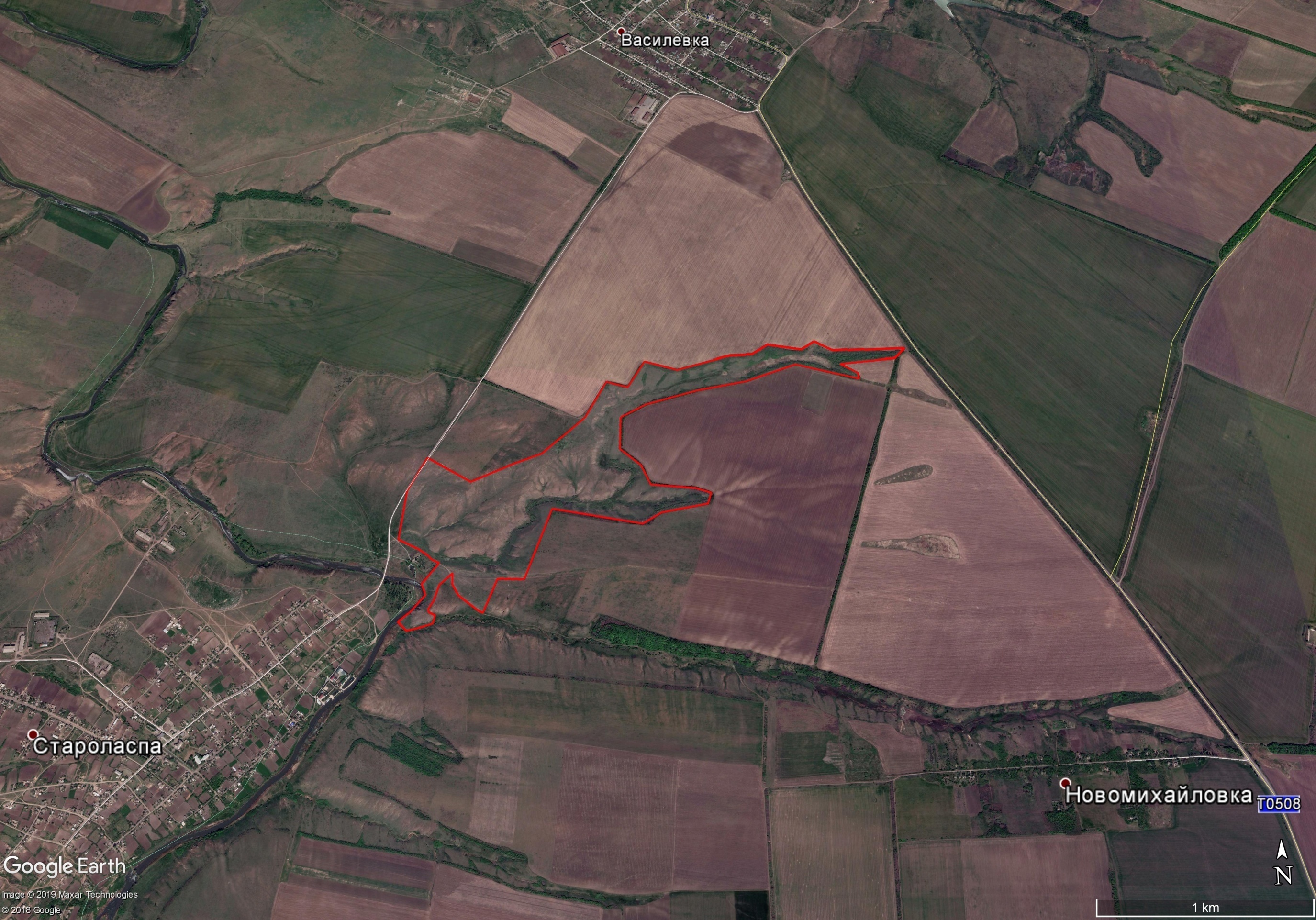 